Liceo Scientifico Statale “Michele Guerrisi” Cittanova RC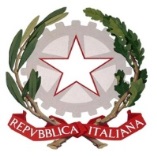 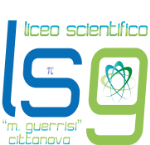 Contrada Casciari s.n.c. - 89022 Cittanova (RC) Tel. 0966/439110Email:  rcps060002@istruzione.it  –  rcps060002@pec.istruzione.itDistr. Scolastico n. 37 – Cod. Mec. RCPS060002 - c.f. 82000460806Al Dirigente Scolasticodel Liceo Scientifico Statale “M. Guerrisi”SEDE.OGGETTO: Esame di Stato conclusivo del secondo ciclo di istruzione – Anno scolastico 2023/2024 Candidato interno.Il/La sottoscritto/a  							nato/a il	a						 residente in  						  via		n.		cap			 email			tel. 		in possesso del seguente titolo di studio o idoneità: Licenza Scuola Media di primo gradoC H I E D Edi sostenere l’esame di Stato, nell’anno scolastico 2023/2024, in qualità di candidato interno, presso il Liceo Scientifico Statale “M. Guerrisi” di Cittanova Si allegano:- attestazione di versamento della prescritta tassa erariale;- Diploma Licenza Scuola Media per coloro i quali non lo abbiano già presentato presso gli uffici di segreteria, per indicare il possesso dei requisiti di ammissione all’esame, compresa la fotocopia del documento identità.data  	Firma